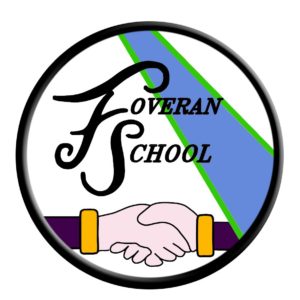 Foveran Primary - Parent Council MeetingTuesday 7th September 2021(Via Microsoft Teams)Present:	Jamie Ferguson (Head Teacher – JF), Sarah Williams (Chairperson - SW),Jennifer McLoughlin (Secretary - JM), Lynn Bowman (LB), Rachael McClintock (Treasurer - RM), Lisa Proud (LP), James Carter (JC)Apologies:	ItemDescriptionAction1Introductions and ApologiesIntroductions were made2Minutes of previous meeting2.12.2Outdoor classroom facilities need upgraded. JF proposed an awning for the shelter shed (approx. £200) and additional seating for outside. Hill of Fiddes could be an option for this? JF to put cost together.On hold at the moment but still in the school plans.3.10 - School photos – there was mixed reviews for the new photographer. Do we go back to Tempest? Someone else? JF to investigate options.JF had been collating prices and a survey will go out to parents soon to decide which photographer to go with this yearJFJF3School Update from Head Teacher 3.13.23.33.43.53.63.73.83.93.103.113.123.133.143.15School Update Awaiting upcoming changes to COVID guidance before making any solid plans for the forthcoming weeks. We hope to restart out Community Cafes once restrictions allow.School roll is increasing and will be 38 after the October Break, when 2 more children will be joining.School photography – survey will go out to parents soonSeeSaw – is now allowed as a paid subscription (by the school) This will allow better parental communication and ongoing student portfolios. This will be launched soon.Halloween – JF is happy to do a similar event to last year’s Halloween trail. Options were discussed but it looks like a Halloween disco would not be possible as parent helpers wouldn’t be allowed.Parent Council and funding Leavers Hoodies – only 1 this year - PC happy to fund it school to order it.Smartsacks Storage – 8 more are required for new children. PC to fund buying 10 more sacks. JF to supply cost.Xmas cards this year. JF explained that is difficult for the school to process payments for these and asked if the PC would take this on. School are happy to do the artwork required. (See fundraising section)Xmas panto – 14th December. Tickets that were bought previously have been transferred over to this year. There was a discussion around the PC funding the addition tickets for additional children. PC funds are low due to lack of fundraising and with the increased school roll, it was agreed that we could ask for a voluntary parental contribution to the trip.Xmas show – guidance allowing – Thursday 16th December Xmas Party – Tuesday 21st December – Last day of termStandards and Quality report/Improvement Planning · PEF (Pupil Equity Funding) spending last session: Education City, Reading Eggs/Eggspress  and ICT resources (new ipads etc along with Hill of Fiddes grants) We also used it for additional PSA hours – about 2.5 per week · PEF priorities for 21-22 session: Continue with additional PSA hours and Reading Eggs. We may stop using Education City (Jury is out on this one) The school has plans for a programme of outdoor learning which would involve funding Mrs Leask to pass her bus driving test. This would allow the children to access outdoor environments such as the beach and Haddo for learning.· SQUIP (Standards and Quality and Improvement Plans) progress on priorities from last session: There was a big focus on COVID ‘recovery’. We focused on moderation of literacy with other small schools and creating new curricular pathways (eg including subjects such as geography and science)And we wanted to revisit our Vision, values and aims but it wasn’t a priority.· New SQUIP priorities for 21-22 session Vision, values and aims – we will revisit this now following the pandemic.Moderation of inclusion and universal supports (with the whole Ellon Schools Network) Pupil Voice – reinstatement of Pupil council, eco group etc.Languages – we are going to be introducing French for the Early stages (P1-3) and German for the Upper stages (P4-7). This will ensure all pupils have been exposed to the languages they will learn at Academy. We would also like to introduce more Doric in the classrooms and hope to utilise some locals when restrictions allow.RM/JFJF/RMJFJFJF/PCParents4Treasurer Update4.14.24.3Parent Council Bank Account is now getting low due to having little chance to fundraise over the past 18 months. RM raised that the donations from the last day of term did not end up with the PC. JF to check if they have been banked by the school. The PC funded the sailing trip at the end of last term, but did not receive the parental donations. JF to check if that was banked too.JFJF5Fundraising5.15.25.35.4We really need to get some fundraisers onto the parent council at the next AGM (scheduled for October). JM to put together an invitation to the AGM Meeting to go out to all parents 3 weeks beforehand.Movie night – JF happy to accommodate this, could be on a donation basis?Halloween – LB offered to create the Halloween trail to go around the village again. JF happy to be at the school, PC members will dress up and have donation buckets available.There was a discussion around doing xmas cards this year and SW suggested a non-xmas themed gift idea, eg tea towels, mugs etc. PC to look into different companies that do this service.JMLB/JF/PCPC6Upcoming EventsAGM – Tuesday 12th OctoberHalloween Trail – Sunday 31st OctoberChristmas Party -  Tuesday 21st December7AOB7.1Some concerns have were raised around the content of the Early Stage PE lessons. JF explained that Yoga has not replaced PE and that the children do lots of activity in other lessons. JF reassured the PC that he would look into planning some more skill based PE lessons for the Early stages.JF8Date of Next MeetingTuesday 12th October 2021 (AGM) at 7.30pm